1. ОБЩИЕ ПОЛОЖЕНИЯ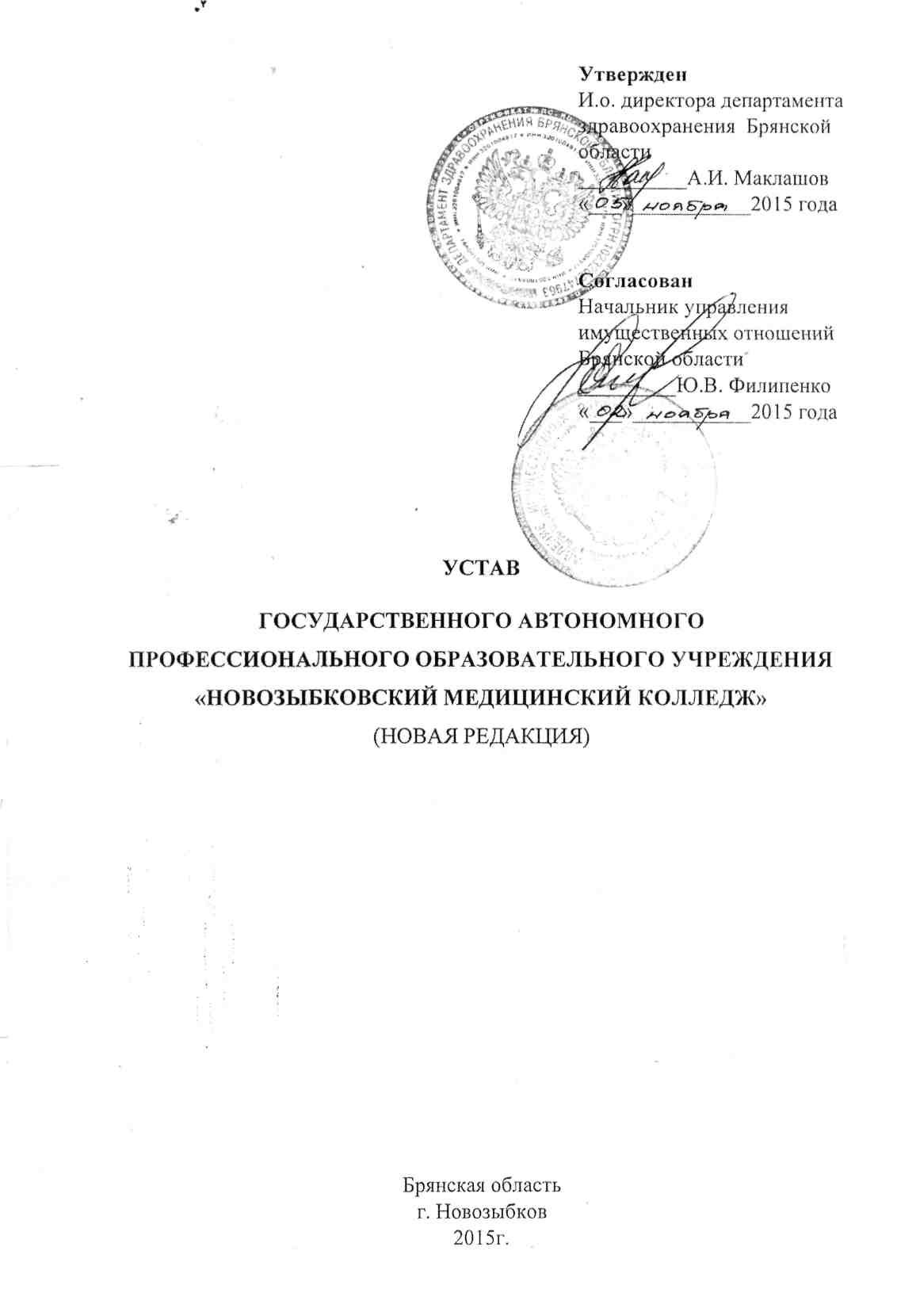 Государственное автономное профессиональное образовательное учреждение «Новозыбковский медицинский колледж» (далее - Учреждение) является автономной, некоммерческой, многоуровневой, многопрофильной профессиональной образовательной организацией непрерывного образования и действует в соответствии с Гражданским Кодексом Российской Федерации, Федеральным законом от 03.11.2006 № 174-ФЗ «Об автономных учреждениях» и Федеральным законом от 29.12.2012 № 273-ФЗ «Об образовании в Российской Федерации».Учреждение создано и действует на основании:          Приказа     Министерства    здравоохранения   РСФСР   от   26.12.1975     № 566,  решения Брянского областного  Совета депутатов трудящихся  от 22.06.1976     № 446   «О  переводе   Стародубского  медицинского  училища  в  г. Новозыбков и переименовании  Стародубского медицинского училища в Новозыбковское  медицинское училище»;           Постановления  администрации   города   Новозыбкова от  22.12.1993    № 718 «О государственной регистрации  предприятия -  Новозыбковское медицинское училище»;          Приказа департамента здравоохранения  администрации Брянской области от 13.10.2003  № 869/к «О переименовании Новозыбковского медицинского училища   в  ГОУСПО «Новозыбковское медицинское училище»;          Приказа департамента здравоохранения Брянской области от 23.05.2006  № 466/к  «О переименовании ГОУСПО «Новозыбковское медицинское училище»   в ГОУ СПО «Новозыбковский медицинский колледж»;Постановления администрации Брянской области от 09.11.2010 № 1108      «О создании государственных автономных учреждений здравоохранения»;          Приказа департамента здравоохранения Брянской области от 10.11.2010  № 581-лс «О создании государственных автономных учреждений здравоохранения»;Приказа департамента здравоохранения Брянской области от  26.10.2015 № 761 «О переименовании государственного автономного образовательного учреждения среднего профессионального образования «Новозыбковский медицинский колледж» в государственное автономное профессиональное образовательное учреждение «Новозыбковский медицинский колледж».Наименование Учреждения:          - полное  наименование  -  государственное автономное профессиональное образовательное учреждение  «Новозыбковский медицинский колледж».          - сокращенное наименование  -    ГАПОУ «НМК».Организационно-правовая форма Учреждения - государственное автономное учреждение.          Тип Учреждения - профессиональная образовательная организация.Учреждение является некоммерческой организацией, созданной для оказания услуг в целях осуществления предусмотренных законодательством Российской Федерации полномочий органов государственной власти Брянской области в сфере образования.Собственником имущества (учредителем) Учреждения является Брянская область. Функции и полномочия Учредителя Учреждения от имени Брянской области осуществляет департамент здравоохранения Брянской области, в дальнейшем именуемый «Учредитель».Функции и полномочия собственника имущества Учреждения осуществляет управление имущественных отношений Брянской области (далее- уполномоченный орган по имущественным отношениям).Местонахождение Учреждения: 243020,  Российская Федерация, Брянская область,  г. Новозыбков, ул. Мичурина, д. 11.Почтовый адрес Учреждения: 243020, Российская Федерация, Брянская область,   г. Новозыбков, ул. Мичурина, д. 11.         Места осуществления деятельности Учреждения:243020, Брянская область,  г. Новозыбков, ул. Мичурина, д. 11;243020, Брянская область,  г. Новозыбков, ул. Коммунистическая, д. 28;243020, Брянская область,  г. Новозыбков, ул. Ленина, д. 16.В своей деятельности Учреждение руководствуется Конституцией РФ, Гражданским Кодексом РФ, Федеральным Законом «О некоммерческих организациях», Федеральным законом «Об образовании в Российской Федерации», Бюджетным кодексом Российской Федерации, Налоговым кодексом Российской Федерации, законодательными и нормативными правовыми актами Российской Федерации, нормативными правовыми актами Брянской области и настоящим Уставом.Учреждение является юридическим лицом. Учреждение имеет самостоятельный баланс, лицевые счета, открытые для учета операций по исполнению доходов и расходов областного бюджета, средств, полученных от приносящей доход деятельности в кредитных учреждениях и финансовых органах, печать со своим наименованием, штампы, бланки, фирменную символику.Учреждение выступает истцом и ответчиком в суде в соответствии с законодательством Российской Федерации.Учреждение отвечает по своим обязательствам имуществом, находящимся у него на праве оперативного управления, за исключением недвижимого имущества и особо ценного движимого имущества, закрепленных за ним собственником имущества или приобретенных Учреждением за счет средств, выделенных ему на приобретение этого имущества.Изменения в Устав Учреждения утверждаются Учредителем по согласованию с управлением  имущественных отношений Брянской области.2. ПРЕДМЕТ, ЦЕЛИ И ВИДЫ ДЕЯТЕЛЬНОСТИ УЧРЕЖДЕНИЯ2.1. Учреждение осуществляет свою деятельность в соответствии с предметом и целями деятельности, определенными федеральными законами, настоящим Уставом, путем оказания услуг в сфере образования.         2.2. Предметом деятельности Учреждения является реализация программ подготовки специалистов среднего звена.Целями деятельности Учреждения являются:удовлетворение потребностей личности в интеллектуальном, культурном и нравственном развитии посредством получения среднего профессионального образования и среднего общего образования, профессионального обучения;удовлетворение потребностей общества в специалистах среднего звена и квалифицированных рабочих, служащих;формирование у обучающихся гражданской позиции и трудолюбия, развитие ответственности, самостоятельности и творческой активности;сохранение и приумножение нравственных и культурных ценностей общества.Для достижения целей, указанных в пункте 2.3. настоящего Устава, Учреждение осуществляет в установленном законодательством Российской Федерации порядке следующий основной вид деятельности:-  образовательная деятельность.2. 5.  Учреждение	осуществляет в соответствии с государственным заданием Учредителя и (или) обязательствами перед страховщиком по обязательному социальному страхованию деятельность, связанную с оказанием услуг.Финансовое обеспечение указанной в пункте 2.5. настоящего раздела деятельности осуществляется в виде субсидий из областного бюджета и иных не запрещенных федеральными законами источников.Учреждение вправе осуществлять иные виды деятельности лишь постольку, поскольку это служит достижению целей, ради которого оно создано, соответствующие этим целям, при условии, что виды такой деятельности указаны в настоящем уставе, в том числе: оказание образовательных услуг в пределах, установленных Лицензией на осуществление образовательной деятельности по программам подготовки специалистов среднего звена сверх финансируемых за счет средств областного бюджета контрольных цифр приема граждан;оказание образовательных услуг по дополнительным профессиональным программам или по программам профессионального обучения;оказание образовательных услуг в пределах, установленных Лицензией  на  осуществление образовательной деятельности, по основным программам среднего общего образования, дополнительным программам среднего общего образования;оказание платных дополнительных образовательных услуг, не предусмотренных соответствующими образовательными программами и федеральными государственными образовательными стандартами:реализация программ допрофессиональной подготовки абитуриентов;обучение по дополнительным образовательным программам;преподавание специальных курсов и циклов дисциплин, не предусмотренных соответствующими основными образовательными программами и федеральными государственными образовательными стандартами;дополнительные занятия с обучающимися углубленным изучением дисциплин сверх учебного плана;обучение граждан получающих второе образование данного уровня, имеющих определенный завершенный уровень профессионального образования (высшее) по индивидуальному плану ускоренного обучения).выполнение учебно-методических и научно-методических работ по специальностям и профессиям, по которым осуществляется обучение в Учреждении;осуществление спортивной и физкультурно-оздоровительной деятельности;организация и (или) проведение обучающих семинаров, мастер- классов, ярмарок, аукционов, выставок, выставок-продаж, симпозиумов, конференций, лекториев, благотворительных и иных массовых мероприятий, в том числе с участием иностранных юридических и физических лиц;осуществление экспертной деятельности (по подготовке заключений о подготовленности к изданию новой учебно-методической литературы (учебников, учебно-методических пособий), а также о подготовленности к введению новых образовательных программ по направлениям подготовки в установленной сфере);организация и проведение стажировок и практик в Российской  Федерации;выполнение аналитических работ, создание результатов интеллектуальной деятельности, а также реализацию прав на них;предоставление услуг проживания, пользования коммунальными и хозяйственными услугами в общежитиях работникам и обучающимся Учреждения;осуществление международного сотрудничества по направлениям, соответствующим профилю деятельности Учреждения, организация и проведение международных мероприятий;реализация прав на результаты интеллектуальной деятельности, созданных Учреждением, за исключением результатов, права на которые принадлежат Российской Федерации;приобретение акций, облигаций и иных ценных бумаг в случаях, не запрещенных законодательством Российской Федерации;выполнение копировальных и множительных работ;оказание консультационных, информационных и маркетинговых услуг в установленной сфере деятельности;подготовка, тиражирование и реализация оригинальных учебных планов и программ, пособий по организации и совершенствованию учебно-воспитательного процесса, других учебно-методических разработок;издательско-полиграфическая деятельность, производство и (или) реализация книжной продукции, связанной с образовательной деятельностью Учреждения и обучающихся, обучением по дополнительным образовательным программам;организация питания обучающихся и работников Учреждения;приносящая доход деятельность, деятельность в виде торговли покупными товарами и оборудованием, оказания посреднических услуг, долевого участия в деятельности других учреждений и организаций, приобретения акций, облигаций, иных ценных бумаг и получения доходов по ним, ведения приносящих доход иных внереализационных операций, непосредственно не связанных с собственным производством предусмотренных уставом продукции, работ, услуг и с их реализацией.2.8. Кроме государственного задания Учреждение по своему усмотрению вправе, оказывать услуги, относящиеся к его основной деятельности, для граждан и юридических лиц за плату и на одинаковых при оказании однородных услуг условиях в порядке, установленном федеральными законами.          2.9. Право Учреждения осуществлять деятельность, на которую в соответствии с законодательством Российской Федерации требуется специальное разрешение (лицензия), возникает у Учреждения с момента его получения или в указанный в нем срок и прекращается по истечении срока его действия, если иное не установлено законодательством.2.10. Учреждение имеет право осуществлять международное сотрудничество в сфере образования в соответствии с международными договорами Российской Федерации, законодательством Российской Федерации. 3. ОБРАЗОВАТЕЛЬНЫЕ ПРОГРАММЫУчреждение разрабатывает образовательные программы в соответствии с федеральными государственными образовательными стандартами, профессиональными стандартами и с учетом соответствующих примерных основных образовательных программ.Учреждение реализует образовательные программы среднего профессионального образования - программы подготовки квалифицированных рабочих, служащих, программы подготовки специалистов среднего звена.Учреждение вправе осуществлять образовательную деятельность по следующим образовательным программам, реализация которых не является основной целью ее деятельности: основные общеобразовательные программы, программы профессионального обучения, дополнительные общеобразовательные программы, дополнительные профессиональные программы.Использование при реализации образовательных программ методов и средств обучения и воспитания, образовательных технологий, наносящих вред физическому или психическому здоровью обучающихся, запрещается.4. КОМПЕТЕНЦИЯ, ПРАВА, ОБЯЗАННОСТИ И ОТВЕТСТВЕННОСТЬ УЧРЕЖДЕНИЯУчреждение обладает автономией, под которой понимается самостоятельность в осуществлении образовательной, научной, административной, финансово-экономической деятельности, разработке и принятии локальных нормативных актов в соответствии с Федеральным законом «Об образовании в Российской Федерации», иными нормативными правовыми актами Российской Федерации и настоящим Уставом.Учреждение свободно в определении содержания образования, выборе учебно-методического обеспечения, образовательных технологий по реализуемым им образовательным программам.К компетенции Учреждения в установленной сфере деятельности относятся:разработка и принятие правил внутреннего распорядка обучающихся, правил внутреннего трудового распорядка, иных локальных нормативных актов;материально-техническое обеспечение образовательной деятельности, оборудование помещений в соответствии с государственными и местными нормами и требованиями, в том числе в соответствии с федеральными государственными образовательными стандартами, федеральными государственными требованиями, образовательными стандартами;3) предоставление Учредителю и общественности ежегодного отчета о поступлении и расходовании финансовых и материальных средств, а также отчета о результатах самообследования;           4) установление штатного расписания, если иное не установлено нормативными правовыми актами Российской Федерации;           5)   прием на работу работников, заключение с ними и расторжение трудовых договоров, если иное не установлено законодательством Российской Федерации; распределение должностных обязанностей, создание условий и организация дополнительного профессионального образования работников;6)  разработка и утверждение образовательных программ Учреждения;7)  прием обучающихся в Учреждение; определение списка учебников в соответствии с утвержденным федеральным перечнем учебников, рекомендованных к использованию при реализации имеющих государственную аккредитацию образовательной программы среднего общего образования Учреждением, а также учебных пособий, допущенных к использованию при реализации указанных образовательных программ Учреждением;  осуществление текущего контроля успеваемости и промежуточнойаттестации обучающихся, установление их форм, периодичности и порядка проведения;  поощрение обучающихся в соответствии с установленными Учреждением  видами и условиями поощрения за успехи в учебной, физкультурной, спортивной, общественной, научной, научно- технической, творческой, экспериментальной и инновационной деятельности;  индивидуальный учет результатов освоения обучающимися образовательных программ, а также хранение в архивах информации об этих результатах на бумажных и (или) электронных носителях;  использование современных образовательных технологий, методов воспитания и обучения, электронного обучения;  проведение самообследования, обеспечение функционирования внутренней системы оценки качества образования;  создание необходимых условий для охраны и укрепления здоровья, организации питания обучающихся и работников Учреждения;  организация социально-психологического тестирования обучающихся в целях раннего выявления незаконного потребления наркотических средств и психотропных веществ в порядке, установленном федеральным органом исполнительной власти, осуществляющим функции по выработке государственной политики и нормативно-правовому регулированию в сфере образования;  создание условий для занятия обучающимися физической культурой и спортом;  приобретение или изготовление бланков документов об образовании и (или) о квалификации;  организация научно-методической работы, в том числе организация и проведение научных и методических конференций, семинаров;  обеспечение создания и ведения официального сайта Учреждения в сети Интернет;  содействие деятельности общественных объединений обучающихся, родителей (законных представителей) несовершеннолетних обучающихся, осуществляемой в Учреждении и не запрещенной законодательством Российской Федерации;  определение системы оплаты труда работников в зависимости от показателей качественных и количественных результатов их деятельности, а также в пределах общего фонда оплаты труда;  планирование и осуществление своей деятельности исходя из целей деятельности, предусмотренных уставом;  открытие   в установленном порядке счета в кредитных организацияхи финансовых органах;заключение  всех видов  договоров, не противоречащих действующему законодательству, а также целям и предмету деятельности Учреждения;  иные вопросы в соответствии с законодательством Российской Федерации.Учреждение вправе вести консультационную, просветительскую деятельность в сфере охраны здоровья граждан и иную не противоречащую целям создания Учреждения деятельность.Учреждение обязано:  выполнять установленное Учредителем государственное задание;  вести бухгалтерский учет, представлять бухгалтерскую и статистическую отчетность в порядке, установленном законодательством Российской Федерации;представлять информацию о своей деятельности в органы государственной статистики, налоговые органы, иным органам и лицам в соответствии с законодательством Российской Федерации и настоящим Уставом;ежегодно опубликовывать отчеты о своей деятельности и об использовании закрепленного за ним имущества в соответствии с действующим законодательством;совершать крупные сделки с предварительного одобрения наблюдательного совета Учреждения;совершать сделки, в совершении которых имеется заинтересованность, с предварительного одобрения наблюдательного совета. В случае если лица, которые в соответствии с Федеральным законом «Об автономных учреждениях» признаются заинтересованными в совершении сделки, составляют в наблюдательном совете большинство, решение об одобрении сделки принимается Учредителем учреждения;обеспечивать сохранность имущества, закрепленного за Учреждением на праве   оперативного управления, использовать его эффективно и по назначению;обеспечивать открытость и доступность следующих документов: устава Учреждения, в том числе внесенных в него изменений;свидетельства о государственной регистрации Учреждения; решения Учредителя о создании Учреждения; решения Учредителя о назначении руководителя Учреждения; документов, содержащих сведения о составе наблюдательного совета   Учреждения;плана финансово-хозяйственной деятельности Учреждения; годовой бухгалтерской отчетности Учреждения.4.6. Учреждение обязано осуществлять свою деятельность в соответствии с законодательством об образовании, в том числе:обеспечивать реализацию в полном объеме образовательных программ, соответствие качества подготовки обучающихся установленным требованиям, соответствие применяемых образовательных технологий, форм, средств, методов воспитания и обучения возрастным, психофизическим особенностям, склонностям, способностям, интересам и потребностям обучающихся;создавать безопасные условия воспитания и обучения обучающихся, их содержания в соответствии с установленными нормами, обеспечивающими жизнь и здоровье обучающихся, а также работников Учреждения;соблюдать права и свободы обучающихся, родителей (законных представителей) несовершеннолетних обучающихся, работников Учреждения.Учреждение несет ответственность в установленном законодательством Российской Федерации порядке за невыполнение или ненадлежащее выполнение функций, отнесенных к его компетенции, за реализацию не в полном объеме образовательных программ в соответствии с учебным планом, качество образования своих выпускников, а также за жизнь и здоровье обучающихся, работников Учреждения. За нарушение или незаконное ограничение права на образование и предусмотренных законодательством об образовании прав и свобод обучающихся, родителей (законных представителей) несовершеннолетних обучающихся, нарушение требований к организации и осуществлению образовательной деятельности Учреждение и его должностные лица несут административную ответственность в соответствии с Кодексом Российской Федерации об административных правонарушениях.5. ИМУЩЕСТВО И ФИНАНСЫ УЧРЕЖДЕНИЯ5.1.  Имущество	Учреждения является собственностью Брянской области и закрепляется за ним на праве оперативного управления.          Земельный участок, необходимый для выполнения Учреждением своих уставных задач, предоставляется ему на праве постоянного (бессрочного) пользования.Имущество и средства Учреждения отражаются на его балансе и используются для достижения целей, определенных его уставом. Недвижимое имущество, закрепленное за Учреждением или приобретенное за счет средств, выделенных ему Учредителем на приобретение этого имущества, а также находящееся у Учреждения особо ценное движимое имущество подлежит обособленному учету в установленном порядке.Учреждение без согласия Учредителя и уполномоченного органа по имущественным отношениям не вправе распоряжаться недвижимым имуществом и особо ценным движимым имуществом, закрепленными за ним учредителем или приобретенными автономным учреждением за счет средств, выделенных ему учредителем на приобретение этого имущества. Остальным имуществом, в том числе недвижимым имуществом, автономное учреждение вправе распоряжаться самостоятельно, если иное не предусмотрено Федеральным законом «Об автономных учреждениях».Источниками формирования имущества и финансовых ресурсов Учреждения являются:имущество, закрепленное на праве оперативного управления за Учреждением собственником или уполномоченным им органом;субсидии из бюджета Брянской области и иных не запрещенных действующим законодательством источников;земельный участок, предоставленный Учреждению на праве постоянного (бессрочного) пользования;доходы, полученные от реализации продукции, работ, услуг, а также от других видов приносящей доход деятельности Учреждения;добровольные взносы и пожертвования физических и юридическихлиц;дивиденды (доходы, проценты), получаемые по акциям, облигациям, другим ценным бумагам и вкладам;доходы, получаемые от использования собственности Учреждения;гранты или иные финансовые обязательства, связанные с осуществлением или вытекающей из целей Учреждения и его основных видов деятельности;другие, не запрещенные действующим законодательством поступления.Учреждение вправе вносить недвижимое имущество, закрепленное за Учреждением или приобретенное за счет средств, выделенных ему на приобретение этого имущества, а также находящиеся у Учреждения особо ценное движимое имущество в уставный (складочный) капитал других юридических лиц или иным образом передавать это имущество другим юридическим лицам в качестве их учредителя или участника только с согласия Учредителя и уполномоченного органа по имущественным отношениям.5.6. Учреждение	использует закрепленное за ним имущество и имущество, приобретенное на средства, выделенные ему Учредителем, исключительно для целей и видов деятельности, закрепленных в настоящем Уставе.5.7. В случае сдачи в аренду с согласия уполномоченного органа по имущественным отношениям, Учредителя недвижимого имущества или особо ценного движимого имущества, закрепленных за Учреждением или приобретенных Учреждением за счет средств, выделенных ему Учредителем на приобретение такого имущества, финансовое обеспечение содержания такого имущества Учредителем не осуществляется.5.8. Финансовое обеспечение деятельности Учреждения осуществляется в соответствии с действующим законодательством.5.9. Финансово-хозяйственная деятельность Учреждения осуществляется в соответствии с планом финансово-хозяйственной деятельности, утверждаемым директором Учреждения после получения заключения Наблюдательного совета Учреждения.5.10. Учреждение не вправе отказаться от выполнения государственного задания.Уменьшение объема субсидии, предоставленной на выполнение государственного задания, в течение срока его выполнения осуществляется только при соответствующем изменении государственного задания.Периодичность перечисления субсидий в течение финансового года и размеры субсидий определяются Соглашением о порядке и условиях предоставления субсидий на финансовое обеспечение выполнения государственного задания на оказание государственных услуг (выполнение работ), заключаемом между Учредителем и Учреждением.5.11. Привлечение Учреждением дополнительных средств не влечет за собой снижения нормативов и (или) абсолютных размеров финансового обеспечения выполнения государственного задания Учреждения из средств бюджета Брянской области.Учреждение	вправе вести приносящую доход деятельность, предусмотренную настоящим Уставом, в соответствии с действующим законодательством Российской Федерации.Финансовые и материальные средства, полученные от платной образовательной деятельности, реинвестируются непосредственно в Учреждение на обеспечение, развитие и совершенствование образовательного процесса и самостоятельно в установленном порядке распределяются по статьям расходов (в том числе на увеличение расходов на заработную плату).Платная образовательная деятельность Учреждения осуществляется на основании заявлений граждан и договоров, заключенных со стороны Учреждения  директором.Величина бюджетных поступлений и других предусмотренных Уставом поступлений на содержание Учреждения должна обеспечивать возмещение материальных и приравненных к ним затрат на оказание соответствующих профилю Учреждения услуг (работ), формирование средств на выплату заработной платы, создание необходимой материально - технической базы, социальное развитие и материальное стимулирование работников и обучающихся в соответствии с законодательством Российской Федерации.Средства от деятельности, приносящей доходы, а также средства, полученные в результате пожертвований российских и иностранных юридических и физических лиц, и приобретенное за счет этих средств имущество, поступают в самостоятельное распоряжение Учреждения, используются им для достижения целей, ради которых оно создано и учитываются на отдельных счетах.Учреждение самостоятельно: оформляет документы на земельные участки и вносит платежи за пользование ими;    осуществляет государственную регистрацию права оперативного управления на переданное ему недвижимое имущество.6.   ОРГАНЫ УПРАВЛЕНИЯ УЧРЕЖДЕНИЯУправление Учреждением осуществляется в соответствии с законодательством Российской Федерации и на основе сочетания принципов единоначалия и коллегиальности.Учредитель Учреждения.К компетенции Учредителя в области управления Учреждением относятся:утверждение Устава Учреждения, в том числе внесение изменений в него;формирование и утверждение государственного задания для Учреждения в соответствии с предусмотренными настоящим Уставом основными видами деятельности Учреждения;утверждение лимитов бюджетных обязательств согласование плана финансово-хозяйственной деятельности Учреждения на год и внесения изменений;дача согласия Учреждению на распоряжение недвижимым имуществом и особо ценным движимым имуществом, закрепленным за ним Учредителем или приобретенным за счет средств, выделенных Учредителем на приобретение этого имущества по согласованию с уполномоченным органом по имущественным отношениям;дача согласия Учреждению на внесение недвижимого имущества, закрепленного за Учреждением или приобретенного Учреждением за счет средств, выделенных ему Учредителем на приобретение этого имущества, а также находящегося у Учреждения особо ценного движимого имущества в уставный (складочный) капитал других юридических лиц или передачу этого имущества иным образом другим юридическим лицам в качестве их учредителя или участника (по согласованию с уполномоченным органом по имущественным отношениям);принятие решений об отнесении имущества Учреждения к особо ценному движимому имуществу и об исключении из состава особо ценного движимого имущества объектов, закрепленных за Учреждением (на основании заключения уполномоченного органа по имущественным отношениям);принятие решения о назначении членов Наблюдательного совета Учреждения или досрочном прекращении их полномочий;назначение на должность Директора Учреждения и прекращение его полномочий, заключение и прекращение трудового договора с ним, применение к Директору Учреждения мер поощрения и дисциплинарных взысканий в порядке, установленном действующим законодательством;осуществление контроля за деятельностью Учреждения;рассмотрение предложений Директора Учреждения о реорганизации и ликвидации Учреждения, а также изменении его типа;утверждение состава ликвидационной комиссии Учреждения (при наличии в решении о ликвидации Учреждения поручения о создании Учредителем такой комиссии);утверждение промежуточного ликвидационного и окончательного ликвидационного баланса, а также передаточного акта или разделительного баланса;решение иных вопросов, отнесенных действующим законодательством и иными нормативными правовыми актами к его компетенции.6.3. Директор Учреждения.Единоличным исполнительным органом Учреждения является Директор Учреждения, который осуществляет текущее руководство его деятельностью.Директор Учреждения является прямым руководителем работников и обучающихся Учреждения.Директор Учреждения:осуществляет текущее руководство образовательной, хозяйственной и финансовой деятельностью Учреждения, за исключением вопросов, отнесенных к компетенции иных органов управления Учреждения;без доверенности действует от имени Учреждения, в том числе представляет его интересы и совершает сделки от его имени, представляет его годовую бухгалтерскую отчетность Наблюдательному совету для утверждения, план его финансово-хозяйственной деятельности, регламентирующие деятельность Учреждения;распоряжается средствами и имуществом Учреждения в пределах своей компетенции и в соответствии с действующим законодательством;самостоятельно определяет организационную структуру, утверждает штатное расписание Учреждения;издает приказы и распоряжения, обязательные для исполнения всеми работниками и обучающимися Учреждения;заключает, изменяет и прекращает трудовые договоры с работниками Учреждения, распределяет должностные обязанности, утверждает должностные инструкции работников; применяет к работникам и обучающимся меры поощрения и налагает дисциплинарные взыскания;   возглавляет Совет Учреждения и Педагогический совет;  обеспечивает исполнение решений Общего собрания работников и обучающихся Учреждения и Совета Учреждения; принимает локальные акты Учреждения по вопросам, отнесенным к его компетенции;11)  осуществляет иные полномочия и совершает иные действия от имени Учреждения в соответствии с законодательством Российской Федерации и настоящим Уставом.Трудовой договор с Директором Учреждения, в соответствии с трудовым законодательством Российской Федерации и решением Учредителя, может быть бессрочным или заключен на определенный срок.Директор Учреждения не может исполнять свои обязанности по совместительству.Работать по совместительству у другого работодателя Директор Учреждения может только с разрешения Учредителя.Директор Учреждения несет ответственность за эффективную деятельность Учреждения, уровень, объем, качество оказываемых услуг населению, материально-техническое обеспечение деятельности Учреждения, обеспечение Учреждения квалифицированными кадрами, повышение профессиональной квалификации работников, обеспечение трудовых прав работников Учреждения.Органами управления Учреждения являются:Наблюдательный совет.Общее собрание работников и обучающихся Учреждения.Совет Учреждения.Педагогический совет.Методический совет.Совет студенческого самоуправления.Родительский комитет (законных представителей) несовершеннолетних обучающихся.Наблюдательный совет Учреждения.6.5.1. Наблюдательный совет Учреждения состоит из пяти человек. Срок полномочий Наблюдательного совета составляет пять лет.6.5.2. Наблюдательный совет рассматривает:а)	  предложения Учредителя или Директора Учреждения о внесении изменений в Устав Учреждения;б)	предложения Учредителя или Директора Учреждения о создании и ликвидации филиалов Учреждения, об открытии и о закрытии его представительств;в)	предложения Учредителя или Директора Учреждения о реорганизации Учреждения или о его ликвидации;г)	    предложения Учредителя или Директора Учреждения об изъятии имущества, закрепленного за Учреждением на праве оперативного управления;д)   предложения Директора Учреждения об участии Учреждения в других юридических лицах, в том числе о внесении денежных средств и иного имущества в уставный (складочный) капитал других юридических лиц или передаче такого имущества иным образом другим юридическим лицам, в качестве учредителя или участника;е)	   проект плана финансово-хозяйственной деятельности Учреждения;ж) по представлению Директора Учреждения проекты отчетов о деятельности Учреждения и об использовании его имущества, об исполнении плана его финансово-хозяйственной деятельности, годовую бухгалтерскую отчетность Учреждения;з) предложения Директора Учреждения о совершении сделок по распоряжению имуществом, которым в соответствии с Федеральным законом «Об автономных учреждениях» Учреждение не вправе распоряжаться самостоятельно;и)   предложения Директора Учреждения о совершении крупных сделок;к) предложения Директора Учреждения о совершении сделок,  в совершении  которых имеется заинтересованность;л) предложения Директора Учреждения о выборе кредитных организаций, в которых Учреждение может открыть банковские счета;м) вопросы проведения аудита годовой бухгалтерской отчетности Учреждения и утверждения аудиторской организации.           6.5.3. По вопросам, указанным в подпунктах «а» - «г» и «з» пункта 6.5.2 настоящего раздела, Наблюдательный совет дает рекомендации. Учредитель Учреждения принимает по этим вопросам решения после рассмотрения рекомендаций Наблюдательного совета.6.5.4. По вопросу, указанному в подпункте «е» пункта 6.5.2 настоящего раздела, Наблюдательный совет дает заключение, копия которого направляется Учредителю. По вопросам, указанным в подпунктах «д» и «л» пункта 6.5.2 настоящего раздела, Наблюдательный совет дает заключение. Руководитель Учреждения принимает по этим вопросам решения после рассмотрения заключений Наблюдательного совета.Документы, представляемые в соответствии с подпунктом «ж» пункта, настоящего раздела, утверждаются Наблюдательным советом и копии указанных документов направляются Учредителю.6.5.6. По вопросам, указанным в подпунктах «и», «к» и «м» пункта 6.5.2 настоящего раздела, Наблюдательный совет принимает решения, обязательные для Директора Учреждения.6.5.7.  Рекомендации и заключения по вопросам, указанным в подпунктах «а» - «з» и «л» пункта 6.5.2  настоящего раздела, даются большинством голосов от общего числа голосов членов Наблюдательного совета.6.5.8. Решения по вопросам, указанным в подпунктах «и» и «м» пункта 6.5.2 настоящего раздела, принимаются Наблюдательным советом большинством в две трети голосов от общего числа голосов членов Наблюдательного совета.6.5.9 Решение по вопросу, указанному в подпункте «к» пункта 6.5.2 настоящего раздела, принимается Наблюдательным советом в порядке, установленном Федеральным законом «Об автономных учреждениях».6.5.10. Вопросы, относящиеся к компетенции Наблюдательного совета в соответствии с пунктом 6.5.2 настоящего раздела, не могут быть переданы на рассмотрение других органов Учреждения.6.5.11.  Решение о назначении представителя работников Учреждения членом Наблюдательного совета или досрочном прекращении его полномочий принимается Директором Учреждения.6.5.12. Заседания Наблюдательного совета проводятся по мере необходимости, но не реже одного раза в квартал. Заседание Наблюдательного совета созывается его председателем по собственной инициативе, по требованию Учредителя, члена Наблюдательного совета или Директора Учреждения.6.5.13. Заседание Наблюдательного совета является правомочным, если все члены Наблюдательного совета извещены о времени и месте его проведения и на заседании присутствует более половины членов Наблюдательного совета. Каждый член Наблюдательного совета имеет при голосовании один голос. Передача членом Наблюдательного совета Учреждения своего голоса другому лицу не допускается. В случае равенства голосов решающим является голос председателя Наблюдательного совета.6.5.14. В заседании Наблюдательного совета вправе принимать участие Директор Учреждения. Иные приглашенные председателем Наблюдательного совета лица могут участвовать в заседании Наблюдательного совета, если против их присутствия не возражает более чем одна треть от общего числа членов Наблюдательного совета.6.5.15.  Первое заседание Наблюдательного совета после его создания, а также первое заседание нового состава Наблюдательного совета созывается по требованию Учредителя. До избрания председателя Наблюдательного совета на таком заседании председательствует старший по возрасту член Наблюдательного совета, за исключением представителя работников Учреждения.6.5.16. Члены Наблюдательного совета Учреждения назначаются приказом Учредителя сроком на 5 лет. Одно и то же лицо может быть членом Наблюдательного совета Учреждения неограниченное число раз.6.5.17. Председатель    Наблюдательного    совета   Учреждения   организует    работу Наблюдательного совета Учреждения, созывает его заседания, председательствует на них и организует      ведение      протокола.  Порядок и сроки подготовки, созыва и проведения заседаний Наблюдательного совета Учреждения определяются локальным нормативным актом Учреждения.6.5.18.  По требованию Наблюдательного совета Учреждения или любого из его членов другие органы Учреждения обязаны предоставить информацию по вопросам, относящимся к компетенции Наблюдательного совета Учреждения.6.5.19.  Решения принимаются Наблюдательным советом Учреждения большинством в две трети голосов от общего числа голосов членов Наблюдательного совета Учреждения.6.6. Общее собрание работников и обучающихся Учреждения.6.6.1. В состав Общего собрания входят все работники Учреждения и представители обучающихся Учреждения.Представители обучающихся для участия в работе Общего собрания определяются на заседании Совета студенческого самоуправления, путем выдвижения одного кандидата от каждой реализуемой специальности (профессии).К компетенции Общего собрания относится:разработка и принятие локальных нормативных актов Учреждения, затрагивающих трудовые и социальные права работников и обучающихся Учреждения;избрание Совета Учреждения;разработка и внесение Директору Учреждения предложений по изменениям и дополнениям в настоящий Устав;обсуждение вопросов о работе Учреждения, внесение предложений по ее совершенствованию;обсуждение планов социально-экономического развития Учреждения;участие в разработке и принятии коллективных договоров (соглашений).Для решения вопросов, относящихся к компетенции Общего собрания, оно вправе получать от Директора Учреждения информацию по вопросам, непосредственно затрагивающим интересы работников и обучающихся.Общее собрание собирается по мере необходимости, но не реже двух раз  в год.В иных случаях Общее собрание созывается по требованию не менее одной трети работников Учреждения и представителей обучающихся, а также по решению Совета Учреждения.Руководит работой Общего собрания председатель, избираемый простым большинством голосов.Каждый участник Общего собрания обладает правом одного голоса.Общее собрание является правомочным, если в нем приняло участие две трети от общего числа работников Учреждения и представителей обучающихся.     Решения Общего собрания принимаются открытым (или тайным) голосованием (по решению собрания) простым большинством голосов от числа работников Учреждения и представителей обучающихся, принявших участие в голосовании.6.7. Совет Учреждения.6.7.1. К компетенции Совета Учреждения относится:определение перспективных задач учебно-воспитательной работы, вопросов развития Учреждения;разработка и внесение Директору Учреждения предложений по изменениям и дополнениям в настоящий Устав;разработка и принятие локальных нормативных актов Учреждения по вопросам образовательной деятельности Учреждения;осуществление контроля за реализацией мер социальной поддержкиобучающихся;рассмотрение отчета Директора Учреждения по всем направлениям деятельности и оценка итогов работы за год;выполнение решений Наблюдательного совета Учреждения, Директора Учреждения;рассмотрение предложений о награждении работников Учреждения, присвоении почетных званий.В состав Совета Учреждения входят Директор Учреждения, представители административно-управленческого, учебно-вспомогательного персонала, педагогических работников Учреждения и обучающихся, а также заинтересованных организаций.Порядок избрания представителей и деятельности Совета Учреждения определяется соответствующим локальным нормативным актом Учреждения.Председателем Совета Учреждения является Директор. Другие члены Совета избираются Общим собранием.Срок полномочий Совета Учреждения устанавливается Общим собранием и не может превышать 5 лет.Заседания Совета Учреждения проходят по мере необходимости, но не реже 4 раз в год.Решения Совета Учреждения принимаются открытым голосованием простым большинством голосов при участии в заседании не менее половины членов Совета Учреждения.6.8. Педагогический совет.Для обеспечения коллегиальности в решении вопросов учебно - производственной, методической и воспитательной работы, физического воспитания обучающихся создается Педагогический совет.Председателем Педагогического совета является Директор Учреждения.К компетенции Педагогического совета относятся:вопросы анализа и оценки:уровня освоения компетенций, умений и навыков, качества функциональных знаний обучающихся;теоретического и производственного обучения, производственной практики, воспитательной и методической работы;контроля образовательного процесса внутри Учреждения;содержания и качества образовательных услуг, в том числе платных;образовательных программ и учебных планов, а также изменений и дополнений к ним;промежуточной и государственной итоговой аттестации;вопросы разработки, апробации, экспертизы и применения педагогическими работниками:новых педагогических и воспитательных технологий;методик и средств  профессионального отбора и ориентации;новых форм методических материалов, пособий, средств обучения и контроля;новых форм и методов теоретического и производственного обучения, производственной практики обучающихся.Порядок деятельности Педагогического совета определяется локальным нормативным актом Учреждения.В состав Педагогического совета входят Директор Учреждения, его заместители и все педагогические работники Учреждения.Заседания Педагогического совета созываются его председателем по мере необходимости, но не реже 5 раз в течение учебного года.Решение Педагогического совета принимается простым большинством голосов при наличии на заседании не менее двух третей его членов. При равном количестве голосов решающим является голос председателя Педагогического совета.Решения Педагогического совета носят рекомендательный характер.Решения Педагогического совета, утвержденные приказом Директора Учреждения,  являются обязательными для исполнения.В случае разногласий по принятию решений, возникающих между Директором и Педагогическим советом, выполнение решения приостанавливается, Директор об этом извещает комиссию по урегулированию споров Учреждения, которая в 3-х дневный срок при участии заинтересованных сторон рассматривает данное заявление и выносит окончательное решение по спорному вопросу.6.9. Методический совет.6.9.1. Методический совет:организует разработку методических и информационных материалов, диагностику, прогнозирование и планирование подготовки, переподготовки и повышения квалификации педагогических работников Учреждения;оказывает помощь педагогическим работникам Учреждения в определении содержания учебных программ; в выборе образовательных технологий и форм, методов и средств обучения; в организации работы по научно-методическому обеспечению образовательной деятельности Учреждения, в разработке рабочих профессиональных образовательных программ (модулей) по дисциплинам и учебным курсам, учебной и производственной практике;организует разработку, рецензирование и подготовку к утверждению учебно-методической документации и пособий по учебным дисциплинам, типовых перечней оборудования, дидактических материалов и т.д.;анализирует и обобщает результаты экспериментальной работы Учреждения, обобщает и принимает меры по распространению наиболее результативного опыта педагогических работников (преподавателей, педагогов-психологов);организует и координирует работу методических объединений педагогических работников, оказывает им консультативную и практическуюпомощь по соответствующим направлениям деятельности;-   рассматривает кандидатуры педагогических работников на присвоение им квалификационной категории, премий, отраслевых наград, в части выполнения методической работы, внедрения инновационных технологий, передового педагогического опыта.Методический совет подотчетен Педагогическому совету.Деятельность Методического совета определяется локальным нормативным актом Учреждения.Заседания Методического совета Учреждения проводятся 1 раз в месяц в течение учебного года.В состав Методического совета входят заместители директора по направлениям работы, руководители структурных подразделений, методисты, председатели  методических комиссий специальностей.6.10. Совет студенческого самоуправления.6.10.1. К компетенции Совета студенческого самоуправления относятся:внесение предложений и ходатайств, направление запросов в администрацию Учреждения, общественные организации по всем вопросам деятельности студенческого коллектива, в том числе поощрения и наказания студентов;выдвижение делегатов от обучающихся для участия в работе Общего собрания;участие в работе стипендиальной комиссии Учреждения;организация работы по благоустройству закрепленных помещений и территорий;обеспечение контроля за учебной дисциплиной, посещаемостью занятий, соблюдением обучающимися Правил внутреннего распорядка и Кодекса чести работников и обучающихся Учреждения;оказание практической помощи студенческим группам по вопросам организации самоуправления;вовлечение обучающихся в работу творческих кружков, спортивных секций;информирование обучающихся о состоянии работы, проводимой в Учреждении;рассмотрение в пределах своей компетенции адресованных Совету студенческого самоуправления заявлений обучающихся, педагогов и других лиц;принятие мер по улучшению материального положения, условий быта и здоровья обучающихся;участие в решении конфликтных ситуаций между обучающимися и работниками Учреждения;разработка предложений по повышению качества образовательного процесса;участие в разработке и принятии локальных нормативных актов, регламентирующих образовательную деятельность Учреждения.В состав Совета студенческого самоуправления входят:председатель;заместитель председателя;секретарь;руководители комиссий по направлениям, формируемых в соответствии с локальными нормативными актами Учреждения.Председатель Совета студенческого самоуправления назначается приказом Директора Учреждения.Из числа своего состава Совет студенческого самоуправления избирает заместителя председателя, секретаря и руководителей комиссий. Деятельность Совета студенческого самоуправления определяется локальным нормативным актом Учреждения.6.11.Родительский комитет (законных представителей) несовершеннолетних обучающихся.К компетенции Родительского комитета относится:разработка предложений по повышению качества образовательного процесса;защита и представление прав и интересов несовершеннолетних обучающихся;содействие в решении образовательных, социально-бытовых и прочих вопросов, затрагивающих интересы несовершеннолетних обучающихся в Учреждении;содействие органам управления Учреждения в решении образовательных задач, в организации досуга и быта несовершеннолетних обучающихся, в пропаганде здорового образа жизни;содействие Учреждению в проводимых им мероприятиях в рамках образовательного процесса;проведение работы, направленной на повышение сознательности несовершеннолетних обучающихся и их требовательности к уровню освоения ими компетенций, умений и знаний, воспитание бережного отношения к имуществу Учреждения;участие в разработке и принятии локальных нормативных актов, регламентирующих образовательную деятельность Учреждения.Деятельность Родительского комитета определяется локальным нормативным  актом Учреждения.В Родительский комитет Учреждения избираются законные представители несовершеннолетних обучающихся Учреждения в количестве 5 человек.Заседания Родительского комитета проходят по мере необходимости, но не реже 2 раз в год.Решения Родительского комитета оформляются протоколом.7. СТРУКТУРА УЧРЕЖДЕНИЯ7.1. Учреждение самостоятельно в формировании своей структуры, если иное не установлено федеральными законами.Учреждение может иметь в своей структуре различные структурные подразделения, обеспечивающие осуществление образовательной деятельности с учетом уровня, вида и направленности реализуемых образовательных программ, формы обучения и режима пребывания обучающихся: отделения, центры, подготовительные отделения и курсы, научно-исследовательские, методические и учебно-методические подразделения, лаборатории,  учебные кабинеты, кабинеты доклинической практики, учебные базы практики,  актовые залы, библиотеки, музеи, тренажерные залы, спортивные залы, студенческие спортивные клубы, общежития, психологические и социально - педагогические службы, обеспечивающие социальную адаптацию и реабилитацию нуждающихся в ней обучающихся и иные предусмотренные локальными нормативными актами Учреждения  структурные подразделения.Учреждение может создавать методические комиссии специальностей  и иные структурные подразделения, обеспечивающие практическую подготовку обучающихся, на базе иных организаций, осуществляющих деятельность по профилю соответствующей образовательной программы, в порядке, установленном федеральным органом исполнительной власти, осуществляющим функции по выработке государственной политики и нормативно-правовому регулированию в сфере образования.Структурные подразделения Учреждения,  не являются юридическими лицами и действуют на основании Устава Учреждения и положения о соответствующем структурном подразделении, утвержденного Советом Учреждения.8. ОБРАЗОВАТЕЛЬНАЯ ДЕЯТЕЛЬНОСТЬ УЧРЕЖДЕНИЯ8.1. Общие требования к организации образовательного процесса в Учреждении по образовательным программам различных уровней профессионального образования устанавливаются законодательством Российской Федерации в области образования.Учреждение в соответствии с Лицензией осуществляет непрерывную реализацию различных по срокам и уровню подготовки образовательных программ по очной, очно-заочной и заочной формам обучения, различающиеся объемом обязательных занятий педагогических работников с обучающимся:основные образовательные программы:программы подготовки специалистов среднего звена - интегрированные программы подготовки специалистов среднего звена и подготовки квалифицированных рабочих, служащих;программы подготовки специалистов среднего звена - программы подготовки специалистов среднего звена (базовой и углубленной подготовки);программы подготовки квалифицированных рабочих, служащих;основные образовательные программы среднего общего образования. дополнительные образовательные программы:программы профессионального обучения;дополнительные профессиональные программы;дополнительные общеобразовательные программы.Допускается сочетание различных форм получения образования. Образовательные программы среднего   профессионального   образованияреализуются Учреждением   самостоятельно.Обучение в Учреждении  проводится на русском языке, за исключением дисциплин по изучению иностранных языков.Сроки обучения по образовательным программам среднего профессионального образования в Учреждении устанавливаются в соответствии с нормативными сроками, определяемыми федеральными государственными образовательными стандартами среднего профессионального образования.Для лиц, имеющих среднее профессиональное или высшее профессиональное образование или иной достаточный уровень предшествующей подготовки и (или) способностей, допускается обучение по ускоренным образовательным программам среднего профессионального образования в рамках индивидуального учебного плана, порядок реализации которых устанавливается федеральным органом исполнительной власти, осуществляющим функции по выработке государственной политики и нормативно-правовому регулированию в сфере образования.При получении среднего профессионального образования в соответствии с индивидуальным учебным планом сроки получения образования могут быть изменены Учреждением с учетом особенностей и образовательных потребностей конкретного обучающегося. Лица, имеющие квалификацию по профессии среднего профессионального образования и принятые на обучение по программам подготовки специалистов среднего звена по специальностям среднего профессионального образования, соответствующим имеющейся у них профессии, имеют право на ускоренное обучение по таким программам в соответствии с индивидуальными учебными планами.Обучение по индивидуальному учебному плану, в том числе ускоренное обучение, в пределах осваиваемой образовательной программы, осуществляется в порядке, установленном локальными нормативными актами Учреждения.Прием в Учреждение осуществляется в соответствии с законодательством Российской Федерации. Учреждение самостоятельно разрабатывает и утверждает правила приема, определяющие их особенности на соответствующий год, не противоречащие законодательству Российской Федерации, порядку приема, устанавливаемому уполномоченным федеральным органом исполнительной власти.Учреждение объявляет прием для обучения по образовательным программам только при наличии Лицензии на осуществление образовательной деятельности.При приеме Учреждение обязано знакомить поступающих и (или) их родителей (законных представителей) с настоящим Уставом, Лицензией на осуществление образовательной деятельности по каждой специальности, со Свидетельством о государственной аккредитации образовательной деятельности, другими документами, регламентирующими организацию образовательного процесса.Количество граждан, принимаемых в Учреждение для обучения за счет средств областного бюджета, и структура их приема определяются в пределах контрольных цифр приема, устанавливаемых ежегодно Учредителем.Учреждение имеет право выделять в соответствии с законодательством Российской Федерации в пределах контрольных цифр приема места для целевого приема граждан на основе договоров с государственными органами, органами местного самоуправления, в целях содействия им в подготовке квалифицированных рабочих и служащих и специалистов среднего звена, а также организовывать на эти места отдельный конкурс в соответствии с правилами приема Учреждения.Учреждение вправе осуществлять в соответствии с законодательством Российской Федерации в области образования прием граждан сверх установленных контрольных цифр приема для обучения на основе договора с оплатой стоимости обучения с юридическими и (или) физическими лицами.В Учреждение принимаются лица, имеющие документ государственного образца об образовании.В Учреждении в пределах федеральных государственных образовательных стандартов среднего профессионального образования предоставляется на бесплатной основе среднее профессиональное образование, если образование данного уровня предоставляется обучающемуся  впервые.Образовательный процесс в Учреждении строится с учетом возрастных и индивидуальных особенностей обучающихся Учреждения, ориентирован на расширение возможностей обучающихся в профессиональном самоопределении, повышении квалификации, специальной, физической и общекультурной подготовке выпускников.При поступлении на одновременное параллельное освоение двух или более основных профессиональных образовательных программ по специальностям (в одном или разных профессиональных образовательных учреждениях) оригинал документа о соответствующем уровне образования и (или) квалификации при зачислении предоставляется поступающим по его выбору на ту программу, по которой он будет зачислен в качестве студента.Прием в Учреждение по программам среднего профессионального образования оформляется приказом Директора на основании протоколов заседания приёмной комиссии после представления оригинала документа об образовании. После приема на каждого обучающегося Учреждения формируется личное дело.Учреждение путем целенаправленной организации образовательного процесса, выбора образовательных технологий, форм, методов и средств обучения создает необходимые условия обучающимся для освоения реализуемых в нём образовательных программ.При реализации образовательных программ Учреждение вправе применять электронное обучение, дистанционные образовательные технологии в соответствии с Порядком, установленным федеральным органом исполнительной власти, осуществляющим функции по выработке государственной политики и нормативно-правовому регулированию в сфере образования.Организация образовательного процесса регламентируется учебным планом и расписанием учебных занятий для каждой специальности (профессии) и формы получения образования, которые разрабатываются и утверждаются Учреждением самостоятельно на основе федеральных государственных образовательных стандартов среднего профессионального образования, базисных учебных планов по специальностям (профессиям) с учетом примерных программ учебных дисциплин (модулей), учебной и производственной практики.По профессиональным модулям, циклам дисциплин, учебной и производственной практике по каждой специальности в Учреждении создаются методические комиссии специальностей.При реализации образовательных программ Учреждение применяет форму организации образовательной деятельности, основанную на модульном принципе представления содержания образовательной программы и построения учебных планов, использовании соответствующих образовательных технологий.Образовательные программы среднего профессионального образования включают в себя учебный план, календарный учебный график, рабочие программы учебных дисциплин (модулей), учебной и производственной практики, план формирования компетенций, оценочные и методические материалы, а также иные компоненты, обеспечивающие воспитание и обучение обучающихся.    Учреждение ежегодно обновляет образовательные программы с учётом развития науки, техники, медицины, экономики, технологий и социальной сферы, а также требований работодателей.В  Учреждении устанавливаются следующие основные виды учебных занятий: урок, лекция, семинар, практическое занятие, лабораторное занятие, контрольная работа,  консультация, учебная экскурсия, стажировка и практика, самостоятельная работа, учебная и производственная практики, выполнение курсовой работы (проекта), выполнение дипломной работы (дипломное проектирование),  а также могут проводиться другие виды учебных занятий.Для всех видов аудиторных занятий академический час устанавливается  продолжительностью 45 минут.Последовательность, чередование теоретических и практических занятий в каждой учебной группе определяется расписанием учебных занятий.В Учреждении устанавливается 6-ти дневная рабочая (учебная) неделя для всех работников и обучающихся в соответствии с утвержденными правилами внутреннего распорядка обучающихся, правилами внутреннего трудового распорядка и расписанием учебных занятий. Учебная нагрузка студентов и слушателей при очной форме обучения составляет в среднем 36 аудиторных часов в неделю, при очно-заочной (вечерней) — 16 аудиторных часов в неделю для обязательных учебных занятий, при этом в указанный объем не входят консультации.Обучающиеся Учреждения по образовательным программам среднего профессионального образования объединяются по специальностям, профессиям в учебные группы. Численность обучающихся в учебной группе по программам среднего профессионального образования с учетом финансировании за счет средств бюджета Брянской области по очной форме обучения устанавливается 25-30 человек. Учреждение может делить группы на подгруппы для проведения занятий: по курсовому проектированию, практическим и лабораторным работам, учебной и производственной практике.Повседневное руководство учебной и воспитательной работой в учебных группах осуществляется классным руководителем.Учебная практика обучающихся в соответствии с федеральным государственным образовательным стандартом среднего профессионального образования проводится, как правило, в структурных подразделениях Учреждения (учебных кабинетах, кабинетах доклинической практики), как производственное обучение по квалификационным требованиям на профессии, родственные данной специальности.Производственная практика обучающихся Учреждения по образовательным программам среднего профессионального образования проводится в соответствии с федеральным законодательством, как правило, в организациях на основе  приказа Учредителя о закреплении  организаций за Учреждением в качестве учебных баз и договоров, заключаемых между Учреждением и этими организациями, с учетом требований положения об учебной и производственной практике обучающихся, утвержденного федеральным органом исполнительной власти, осуществляющим функции по выработке государственной политики и нормативно-правовому регулированию в сфере образования.Учебная практика обучающихся Учреждения может проводиться как концентрированно, так, и рассредоточено, в недели теоретического обучения.Освоение образовательных программ, в том числе отдельной части или всего объема учебной дисциплины (модуля), курса, учебной и производственной практики, образовательной программы, сопровождается промежуточной аттестацией обучающихся, в формах, определенных учебным планом, и в порядке, установленном Учреждением, а также ведется текущий контроль освоения профессиональных и общих компетенций.Учреждение самостоятельно в выборе системы оценок, формы, порядка и периодичности промежуточной аттестации обучающихся. Порядок проведения текущего контроля уровня освоения компетенций, умений, навыков и знаний, а также промежуточной аттестации обучающихся регулируется локальными нормативными актами Учреждения.Порядок государственной итоговой аттестации обучающихся по программам среднего общего образования определяется в соответствии с законодательством Российской Федерации.Государственная итоговая аттестация выпускников Учреждения осуществляется государственной экзаменационной комиссией в соответствии с положением, утвержденным федеральным органом исполнительной власти, осуществляющим функции по выработке государственной политики и нормативно-правовому регулированию в сфере образования.Учреждение выдает выпускникам, освоившим соответствующую образовательную программу в полном объеме и прошедшим государственную итоговую аттестацию, диплом о среднем профессиональном образовании и соответствующем уровне квалификации, сертификат специалиста, заверенные печатью Учреждения. Компетенции, умения и навыки, знания выпускников определяются оценками «отлично» («5»), «хорошо» («4»), «удовлетворительно» («3»), «зачтено» («зачет»), которые указываются в приложении к диплому.Лица, не закончившие полный курс обучения в Учреждении по непрерывным образовательным программам среднего профессионального образования по подготовке специалистов среднего звена (углубленная подготовка) и не пожелавшие (не могущие) продолжать обучение, но успешно прошедшие уровневую государственную итоговую аттестацию и получившие определенный уровень квалификации по образовательным программам подготовки квалифицированных рабочих, служащих или подготовки специалистов среднего звена (базовая подготовка), являются не отчисленными, а выпущенными (досрочно, по сокращенной программе) из Учреждения с выдачей им соответствующего документа государственного образца об уровне образования и квалификации.Лицу, не завершившему образование, не прошедшему государственную итоговую аттестацию, в том числе уровневую,  или получившему на государственной итоговой аттестации неудовлетворительные результаты, выдаётся справка установленного образца об обучении в Учреждении.Лица, не прошедшие государственной итоговой аттестации по результатам освоения образовательных программ среднего профессионального образования или получившие на указанной аттестации неудовлетворительные результаты, вправе пройти государственную итоговую аттестацию повторно в сроки, установленные порядком проведения государственной итоговой аттестации обучающихся по соответствующим образовательным программам Учреждения.Документ об образовании, представленный при поступлении в Учреждение, выдается из личного дела лицам, окончившим Учреждение или выбывшим до его окончания, а также обучающемуся, желающему поступить в другое образовательное учреждение, по его заявлению, заявлению родителей или законных представителей в соответствии с локальными нормативными актами Учреждения. При этом в личном деле остается заверенная копия документа об образовании.Получение среднего профессионального образования на базе основного общего образования осуществляется с одновременным получением среднего общего образования в пределах соответствующей образовательной программы среднего профессионального образования. В этом случае образовательная программа среднего профессионального образования, реализуемая на базе основного общего образования, разрабатывается на основе требований соответствующих федеральных государственных образовательных стандартов среднего общего и среднего профессионального образования с учетом получаемой профессии или специальности среднего профессионального образования.Получение среднего профессионального образования по программам подготовки специалистов среднего звена впервые, лицами, имеющими диплом о среднем профессиональном образовании с присвоением квалификации квалифицированного рабочего или служащего, не является получением второго или последующего среднего профессионального образования повторно.Дополнительное профессиональное обучение может осуществляться в Учреждении, в том числе в отделении повышения квалификации, созданном в качестве структурного подразделения.Продолжительность профессионального обучения определяется конкретной программой профессионального обучения, разрабатываемой и утверждаемой Учреждением на основе установленных квалификационных требований (профессиональных стандартов) по отрасли.Профессиональное обучение завершается итоговой аттестацией в форме квалификационного экзамена, проводимого Учреждением для определения соответствия освоенных компетенций, умений, навыков и знаний, программе профессионального обучения и установления на этой основе лицам, прошедшим профессиональное обучение и проверку теоретических знаний в пределах квалификационных требований, указанных в квалификационных справочниках, и (или) профессиональных стандартах по соответствующим специальностям специалистов среднего звена.К проведению квалификационного экзамена привлекаются представители работодателей, их объединений.В Учреждении не допускается использование антипедагогических методов воспитания, связанных с физическим и психическим насилием над личностью обучающегося, а также антигуманных и опасных для жизни или здоровья обучающихся методов обучения.9. ОСНОВНЫЕ ПРАВА И ОБЯЗАННОСТИ ОБУЧАЮЩИХСЯ И РАБОТНИКОВ УЧРЕЖДЕНИЯ9.1. Обучающиеся Учреждения.К обучающимся Учреждения относятся:студенты - лица, осваивающие профессиональные образовательные программы среднего профессионального образования;слушатели - лица, осваивающие дополнительные профессиональные программы и лица, осваивающие программы профессионального обучения.Студенту выдаются студенческий билет и зачетная книжка установленного образца. Правовое положение слушателя в части получения образовательных услуг соответствует статусу студента.Права и обязанности обучающихся Учреждения определяются законодательством Российской Федерации, настоящим Уставом и локальными нормативными актами Учреждения.Обучающиеся Учреждения имеют право на:выбор программы подготовки специалистов среднего звена или программ подготовки квалифицированных рабочих, служащих;выбор дополнительных профессиональных программ;выбор дополнительных программ;выбор формы получения образования;уважение человеческого достоинства, защиту от всех форм физического и психического насилия, оскорбления личности, охрану жизни и здоровья;обучение по индивидуальному учебному плану, в том числе ускоренное обучение, в пределах осваиваемой образовательной программы в порядке, установленном локальными нормативными актами Учреждения;участие в формировании содержания своего профессионального образования при условии соблюдения федеральных государственных образовательных стандартов среднего профессионального образования, образовательных стандартов в порядке, установленном локальными нормативными актами Учреждения (указанное право может быть ограничено условиями договора о целевом обучении);освоение наряду с учебными дисциплинами (модулями), курсами, учебной и производственной практик по осваиваемой образовательной программе любых других учебных дисциплин (модулей), курсов и практики, преподаваемых в Учреждении, в установленном им порядке, а также одновременное освоение нескольких основных профессиональных образовательных программ;зачет Учреждением, в установленном им порядке результатов освоения обучающимися учебных дисциплин (модулей), курсов, практики, дополнительных образовательных программ в других организациях, осуществляющих образовательную деятельность;предоставление условий для обучения с учетом особенностей их психофизического развития и состояния здоровья, в том числе получение социально-педагогической и психологической помощи.перевод для получения образования по другой профессии, специальности, по другой форме обучения в порядке, установленном законодательством об образовании  и локальными нормативными актами Учреждения;переход с платного обучения на бесплатное обучение в порядке, который предусмотрен федеральным органом исполнительной власти, осуществляющим функции по выработке государственной политики и нормативно-правовому регулированию в сфере образования и локальными нормативными актами Учреждения;перевод в другую образовательную организацию, реализующую образовательную программу соответствующего уровня, в порядке, предусмотренном федеральным органом исполнительной власти, осуществляющим функции по выработке государственной политики и нормативно-правовому регулированию в сфере образования и локальными нормативными актами Учреждения;восстановление для получения образования в Учреждении, в порядке, установленном законодательством об образовании и локальными нормативными актами Учреждения;участие в управлении Учреждением в порядке, установленном ее Уставом;ознакомление со Свидетельством о государственной регистрации, с настоящим Уставом, с Лицензией на осуществление образовательной деятельности, с учебной документацией, другими документами, регламентирующими Учреждение и осуществление образовательной деятельности в Учреждении;бесплатное пользование библиотечно-информационными ресурсами, учебной, производственной базой Учреждения;пользование в порядке, установленном локальными нормативными актами Учреждения,  объектами культуры и объектами спорта Учреждения;поощрение за успехи в учебно-производственной, физкультурной, спортивной, общественной, творческой, инновационной деятельности;совмещение получения профессионального образования с работой без ущерба для освоения образовательной программы и выполнения индивидуального учебного плана;получение информации от Учреждения о положении в сфере занятости населения Брянской области по осваиваемым ими профессиям, специальностям;развитие своих творческих способностей и интересов, включая участие в конкурсах, олимпиадах, выставках, смотрах, физкультурных мероприятиях, спортивных мероприятиях, в том числе в официальных спортивных соревнованиях, и других массовых мероприятиях;направление для обучения и проведения научных исследований по избранным темам, прохождения стажировок, в другие образовательные организации, включая образовательные организации высшего образования;опубликование своих работ в изданиях Учреждения на бесплатной основе;академический отпуск в порядке и по основаниям, которые установлены федеральным органом исполнительной власти, осуществляющим функции по выработке государственной политики и нормативно-правовому регулированию в сфере образования, а также отпуск по беременности и родам, отпуск по уходу за ребенком до достижения им возраста трех лет в порядке, установленном федеральными законами;свободу совести, информации, свободное выражение собственных взглядов и убеждений;каникулы - плановые перерывы при получении образования для отдыха и иных социальных целей в соответствии с законодательством об образовании и календарным учебным графиком;обжалование актов Учреждения в установленном законодательством Российской Федерации порядке;иные права, предусмотренные нормативными правовыми актами Российской Федерации, локальными нормативными актами Учреждения.9.1.4. Обучающимся предоставляются следующие меры социальной поддержки и стимулирования:обеспечение денежными средствами на питание в случаях и в порядке, установленными законодательством Российской Федерации, Брянской области;обеспечение местами в общежитии Учреждения;получение стипендий, материальной помощи и других денежных выплат, предусмотренных законодательством об образовании;иные меры социальной поддержки, предусмотренные нормативными правовыми актами Российской Федерации и нормативными правовыми актами Брянской области, локальными нормативными актами Учреждения.Обучающиеся, осваивающие программы подготовки специалистов среднего звена и программы подготовки квалифицированных рабочих, служащих, имеют право создавать студенческие отряды, представляющие собой общественные объединения обучающихся, целью деятельности которых является организация временной занятости таких обучающихся, изъявивших желание в свободное от учебы время работать в различных отраслях здравоохранения и социальной службы.Обучающиеся обязаны:добросовестно осваивать образовательную программу, выполнять индивидуальный учебный план, в том числе посещать предусмотренные учебным планом или индивидуальным учебным планом учебные занятия, осуществлять самостоятельную подготовку к занятиям, выполнять задания, данные педагогическими работниками в рамках образовательной программы;выполнять требования настоящего Устава Учреждения, правил внутреннего распорядка для обучающихся, правил проживания в общежитии и иных локальных нормативных актов Учреждения по вопросам организации и осуществления образовательной деятельности;заботиться о сохранении и об укреплении своего здоровья, стремиться к нравственному, духовному и физическому развитию и самосовершенствованию;уважать честь и достоинство других обучающихся и работников Учреждения, не создавать препятствий для получения образования другими обучающимися;бережно относиться к имуществу Учреждения.Дисциплина в Учреждении поддерживается на основе уважения человеческого достоинства обучающихся и педагогических работников. Применение физического и (или) психического насилия по отношению к обучающимся не допускается.За неисполнение или нарушение настоящего Устава Учреждения, правил внутреннего распорядка для обучающихся, правил проживания в общежитии и иных локальных нормативных актов по вопросам организации и осуществления образовательной деятельности к обучающимся могут быть применены меры дисциплинарного взыскания - замечание, выговор, отчисление из Учреждения.Не допускается применение мер дисциплинарного взыскания к обучающимся во время их болезни, каникул, академического отпуска, отпуска по беременности и родам или отпуска по уходу за ребенком.При выборе меры дисциплинарного взыскания Учреждение, должно учитывать тяжесть дисциплинарного проступка, причины и обстоятельства, при которых он совершен, предыдущее поведение обучающегося, его психофизическое и эмоциональное состояние, а также мнение советов обучающихся, советов родителей.По решению Учреждения за неоднократное совершение дисциплинарных проступков, предусмотренных пунктом 9.1.8., допускается применение отчисления несовершеннолетнего обучающегося, достигшего возраста пятнадцати лет, из Учреждения, как меры дисциплинарного взыскания. Отчисление несовершеннолетнего обучающегося применяется, если иные меры дисциплинарного взыскания и меры педагогического воздействия не дали результата и дальнейшее его пребывание в Учреждении оказывает отрицательное влияние на других обучающихся, нарушает их права и права работников Учреждения, а также нормальное функционирование Учреждения.По решению Учреждения договор об оказании платных образовательных услуг может быть расторгнут в одностороннем порядке Учреждением в случае просрочки оплаты стоимости платных образовательных услуг, а также в случае, если надлежащее исполнение обязательства по оказанию платных образовательных услуг стало невозможным вследствие действий (бездействия) обучающегося.Образовательные отношения прекращаются в связи с отчислением обучающегося из Учреждения:в связи с получением образования (завершением обучения);досрочно по основаниям, установленным пунктом  9.1.13.;Досрочному отчислению из Учреждения подлежат обучающиеся по следующим основаниям:по инициативе обучающегося или родителей (законных представителей) несовершеннолетнего обучающегося, в том числе в случае перевода обучающегося для продолжения освоения образовательной программы в другую организацию, осуществляющую образовательную деятельность;в случае невыполнения обучающимся по профессиональной образовательной программе обязанностей по добросовестному освоению такой образовательной программы;вследствие действий (бездействия) обучающегося: за невыполнение учебного плана, т.е. пропустившие 20 часов занятий в течение семестра без уважительной причины или имеющие академическую задолженность по трём  и более дисциплинам, по итогам семестра.В особых случаях при наличии уважительных причин обучающимся, имеющим более трёх  академических задолженностей по итогам семестра, с разрешения Директора может быть предоставлена возможность их ликвидации в установленный приказом срок. Пересдача задолженностей по каждой дисциплине допускается два раза. При повторном получении неудовлетворительной оценки пересдача академической задолженности проводится только комиссии, назначенной Директором Учреждения;-  	 не ликвидировавшие в установленные сроки академические задолженности;-  получившие   неудовлетворительную оценку  при повторной аттестации; не оформившие санитарную книжку в установленные сроки;не освоившие теоретический цикл по профессиональному модулю, предшествующий учебной и (или) производственной практики;в случае просрочки оплаты стоимости платных образовательных услуг;не выполнившие без уважительных причин программу по производственной практике или получившие отрицательную характеристику по производственной практике;не выполнившие программу преддипломной практики;осужденные (по вступлении приговора в законную силу и получении Учреждением  копии приговора об их осуждении);совершение противоправных действий преследуемых по закону;несоблюдение основных требований по охране труда и технике безопасности, в результате чего возникает угроза жизни и здоровью людей;не приступившие к занятиям без уважительной причины в течение двух недель с начала семестра;за поведение, несовместимое со званием медицинского работника (курение в зданиях Учреждения, общежития и на территории Учреждения; появление в Учреждении и общежитии в нетрезвом состоянии, состоянии наркотического или токсического опьянения; распитие спиртных напитков в общежитии; сквернословие; подделку документов; распространение наркотиков; оскорбление чести и достоинства личности работника Учреждения, обучающегося  или других граждан);в случае установления нарушения порядка приема в Учреждение, повлекшего по вине обучающегося его незаконное зачисление в Учреждение;по обстоятельствам, не зависящим от воли обучающегося или родителей (законных представителей) несовершеннолетнего обучающегося и Учреждения, в том числе в случае ликвидации Учреждения.Досрочное прекращение образовательных отношений по инициативе обучающегося или родителей (законных представителей) несовершеннолетнего обучающегося не влечет за собой возникновение каких-либо дополнительных, в том числе материальных, обязательств указанного обучающегося перед Учреждением.Основанием для прекращения образовательных отношений является распорядительный акт Учреждения об отчислении обучающегося из Учреждения. Если с обучающимся или родителями (законными представителями) несовершеннолетнего обучающегося заключен договор об оказании платных образовательных услуг, при досрочном прекращении образовательных отношений такой договор расторгается на основании распорядительного акта Учреждения об отчислении обучающегося из Учреждения. Права и обязанности обучающегося, предусмотренные законодательством об образовании и локальными нормативными актами Учреждения прекращаются с даты его отчисления из Учреждения.При досрочном прекращении образовательных отношений Учреждение в трехдневный срок после издания распорядительного акта об отчислении обучающегося выдает отчисленному из Учреждения справку об обучении.9.1.17. Обучающийся, ранее отчисленный из Учреждения за академическую неуспеваемость, нарушение Правил внутреннего распорядка для обучающихся в Учреждении, может быть восстановлен для продолжения обучения в соответствии с действующим законодательством на платной основе с полным возмещением затрат на обучение.Права родителей (законных представителей) обучающихся определяются законодательством Российской Федерации, настоящим Уставом, локальными нормативными актами Учреждения.Родители (законные представители) обучающихся обязаны выполнять настоящий Устав.Родители (законные представители) обучающихся несут ответственность за их воспитание.В	целях урегулирования разногласий между участниками образовательных отношений по вопросам реализации права на образование, в том числе в случаях возникновения конфликта интересов педагогического работника, применения локальных нормативных актов, обжалования решений о применении к обучающимся дисциплинарного взыскания в Учреждении создается комиссия по урегулированию споров между участниками образовательных отношений.Порядок создания, организации работы, принятия решений комиссией по урегулированию споров между участниками образовательных отношений и их исполнения устанавливается соответствующим локальным нормативным актом, который принимается с учетом мнения Совета студенческого самоуправления, Родительского комитете, а также Общего собрания.Педагогические работники Учреждения.Право на занятие педагогической деятельностью имеют лица, имеющие среднее профессиональное или высшее образование и отвечающие квалификационным требованиям, указанным в квалификационных справочниках, и (или) профессиональным стандартам, в соответствии с действующим законодательством.Номенклатура должностей педагогических работников Учреждения, должностей руководителей Учреждения утверждается Правительством Российской Федерации.Педагогические работники Учреждения имеют право на:выбор образовательных технологий, методов и средств обучения, обеспечивающих высокое качество образовательного процесса;получение необходимого организационного, учебно-методического и материально-технического обеспечения своей профессиональной деятельности, бесплатное пользование библиотеками, информационными ресурсами; услугами учебных, учебно-производственных, учебно-методических, социально-бытовых структурных подразделений Учреждения в соответствии с настоящим Уставом и (или) коллективным договором;дополнительное профессиональное образование по профилю педагогической деятельности не реже чем один раз в три года, отраслевую профессиональную переподготовку или повышение квалификации ежегодно в соответствии с федеральными отраслевыми и государственными требованиями; руководство Учреждения создает необходимые условия для реализации этого права;  оплату труда в соответствии с эффективным контрактом за высокие качественные и количественные результаты по показателям эффективности деятельности; защиту чести, достоинства и деловой репутации; избрание в выборные органы Учреждения, участие в обсуждении и решении вопросов деятельности Учреждения, в том числе через органы самоуправления и общественные организации;участие в управлении Учреждением в порядке, определяемом настоящим Уставом;сокращенную продолжительность рабочего времени;ежегодный основной удлиненный оплачиваемый отпуск, продолжительность которого определяется Правительством Российской Федерации;длительный отпуск сроком до одного года не реже, чем через каждые десять лет непрерывной педагогической работы в порядке, установленном федеральном органе исполнительной власти, осуществляющим функции по выработке государственной политики и нормативно-правовому регулированию в сфере образования;обжалование	приказов и распоряжений Директора Учреждения в установленном законодательством Российской Федерации порядке;досрочное назначение трудовой пенсии по старости в порядке, установленном законодательством Российской Федерации;иные академические и трудовые права, меры социальной поддержки, установленные законодательством Российской Федерации, Брянской области.В рабочее время педагогических работников в зависимости от занимаемой должности включается учебная (преподавательская), воспитательная работа, индивидуальная работа с обучающимися, научная, творческая и исследовательская работа, а также другая педагогическая работа, предусмотренная трудовыми (должностными) обязанностями и (или) индивидуальным планом, методическая, подготовительная, организационная, диагностическая работа по ведению мониторинга, работа, предусмотренная планами воспитательных, физкультурно-оздоровительных, спортивных, творческих и иных мероприятий, проводимых с обучающимися.Конкретные трудовые (должностные) обязанности педагогических работников определяются трудовыми договорами (эффективными контрактами) и должностными инструкциями.Педагогические работники обязаны:1) осуществлять свою деятельность на высоком профессиональном уровне, обеспечивать в полном объеме реализацию преподаваемых учебных дисциплин (модулей), учебной и производственной практики, курсов в соответствии с утвержденной рабочей программой;соблюдать правовые, нравственные и этические нормы, следовать требованиям профессиональной этики;уважать честь и достоинство обучающихся и других участников образовательных отношений;развивать у обучающихся познавательную активность, самостоятельность, инициативу, творческие способности, формировать гражданскую позицию, способность к труду и жизни в условиях современного мира, формировать у обучающихся культуру здорового и безопасного образа жизни;применять педагогически обоснованные и обеспечивающие высокое качество образования формы, методы обучения и воспитания, современные педагогические технологии;учитывать особенности психофизического развития обучающихся и состояние их здоровья, соблюдать специальные условия, необходимые для получения образования лицами с ограниченными возможностями здоровья, взаимодействовать при необходимости с медицинскими организациями;систематически повышать свой профессиональный уровень;проходить аттестацию на соответствие занимаемой должности в порядке, установленном законодательством об образовании;проходить в соответствии с трудовым законодательством предварительные при поступлении на работу и периодические медицинские осмотры, а также внеочередные медицинские осмотры по направлению работодателя;проходить в установленном законодательством Российской Федерации порядке обучение и проверку знаний и навыков в области охраны труда.Педагогические работники Учреждения, не вправе оказывать платные образовательные услуги в Учреждении, если это приводит к конфликту интересов педагогического работника.Педагогическим работникам запрещается использовать образовательную деятельность для политической агитации, принуждения обучающихся к принятию политических, религиозных или иных убеждений либо отказу от них, для разжигания социальной, расовой, национальной или религиозной розни, для агитации, пропагандирующей исключительность, превосходство либо неполноценность граждан по признаку социальной, расовой, национальной, религиозной или языковой принадлежности, их отношения к религии, в том числе посредством сообщения, обучающимся недостоверных сведений об исторических, национальных, религиозных и культурных традициях народов, а также для побуждения обучающихся к действиям, противоречащим Конституции Российской Федерации.Педагогические работники несут ответственность за неисполнение или ненадлежащее исполнение возложенных на них обязанностей в порядке и в случаях, которые установлены федеральными законами. Неисполнение или ненадлежащее исполнение педагогическими работниками обязанностей учитывается при прохождении ими аттестации. Руководящие и педагогические работники Учреждения проходят аттестацию в порядке, установленном законодательством Российской Федерации и нормативными правовыми актами Брянской области в области образовании, а также в соответствии с локальными нормативными актами Учреждения.Заработная плата работникам Учреждения выплачивается за выполнение ими функциональных обязанностей и работ, предусмотренных трудовым договором, в соответствии локальными нормативными актами Учреждения.  В Учреждении наряду с должностями педагогических работников, предусматриваются должности административно-хозяйственных, производственных, учебно-вспомогательных и иных работников, осуществляющих вспомогательные функции.Права, обязанности и ответственность указанных работников Учреждения, занимающих должности, устанавливаются законодательством Российской Федерации, настоящим Уставом, правилами внутреннего трудового распорядка, локальными нормативными актами Учреждения, должностными инструкциями, разработанными в соответствии с квалификационными характеристиками должностей работников образования, основными составляющими компетентности указанных групп работников и трудовыми договорами.Заместителям директора Учреждения, заведующим отделением  предоставляются в порядке, установленном Правительством Российской Федерации, права, социальные гарантии и меры социальной поддержки, предусмотренные педагогическим работникам Федеральным законом, настоящим Уставом. Работники Учреждения обязаны соблюдать настоящий Устав Учреждения, правила внутреннего трудового распорядка, Кодекс чести обучающихся и работников Учреждения, качественно и добросовестно выполнять возложенные на них функциональные обязанности.10. РЕОРГАНИЗАЦИЯ И ЛИКВИДАЦИЯ УЧРЕЖДЕНИЯУчреждение может быть реорганизовано в случаях и в порядке, которые предусмотрены Гражданским кодексом Российской Федерации, Федеральным законом «Об автономных учреждениях», иными федеральными законами.Реорганизация Учреждения может быть осуществлена в форме: слияния двух или нескольких автономных учреждений; присоединения к Учреждению одного учреждения или нескольких областных учреждений;  разделения Учреждения на два или несколько областных учреждений;-   выделения из Учреждения одного или нескольких областных учреждений.Учреждение может быть ликвидировано по основаниям и в порядке, которые предусмотрены  Гражданским кодексом Российской Федерации.Требования кредиторов ликвидируемого Учреждения удовлетворяются за счет имущества, на которое в соответствии с Федеральным законом «Об автономных учреждениях» может быть обращено взыскание.Ликвидационная комиссия Учреждения передает имущество, оставшееся после удовлетворения требований кредиторов, а также имущество, на которое в соответствии с федеральными законами не может быть обращено взыскание по обязательствам Учреждения, в соответствии с действующим законодательством.Ликвидация Учреждения считается завершенной, а Учреждение - прекратившим существование после внесения сведений о ее прекращении в единый государственный реестр юридических лиц в порядке, установленном законом о государственной регистрации юридических лиц.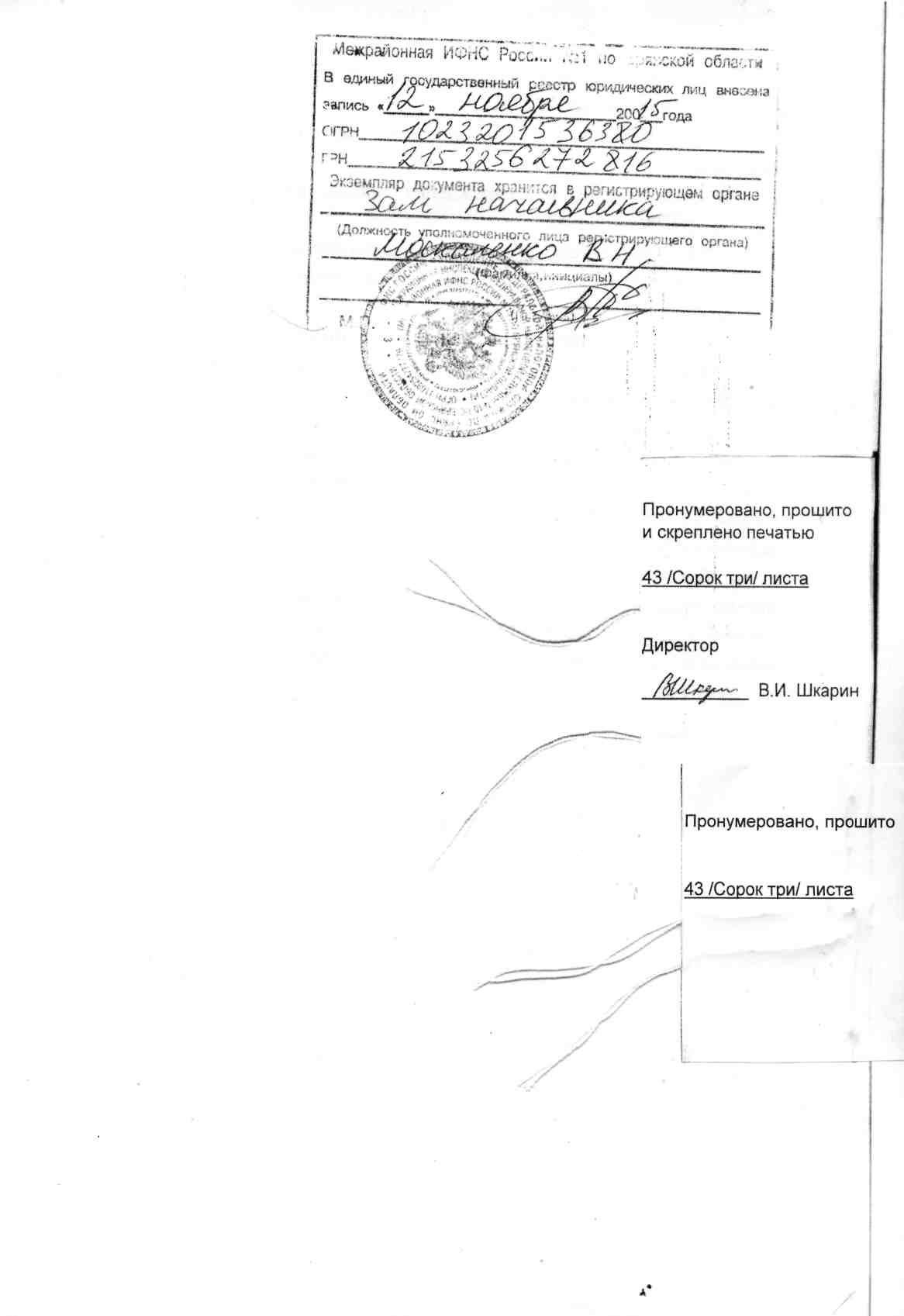 ЗДРАВООХРАНЕНИЕ И МЕДИЦИНСКИЕ НАУКИЗДРАВООХРАНЕНИЕ И МЕДИЦИНСКИЕ НАУКИЗДРАВООХРАНЕНИЕ И МЕДИЦИНСКИЕ НАУКИ31.00.00КЛИНИЧЕСКАЯ МЕДИЦИНА31.02.01Лечебное делоФельдшер31.02.02Акушерское делоАкушерка/ акушер31.02.05Стоматология ортопедическая  Зубной техник33.00.00ФАРМАЦИЯ33.02.01ФармацияФармацевт34.00.00СЕСТРИНСКОЕ ДЕЛО34.02.01Сестринское делоМедицинская сестра / Медицинский брат34.01.01Младшая медицинская сестра  поуходу за больнымиМладшая медицинская сестра по уходу за больными